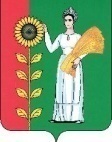 СОВЕТ  ДЕПУТАТОВ  СЕЛЬСКОГО  ПОСЕЛЕНИЯ                                       БОГОРОДИЦКИЙ  СЕЛЬСОВЕТ                                                                                                        Добринского муниципального районаЛипецкой  области 56 сессия V созываР Е Ш Е Н И Е   13.09. 2018г.                            ж.д.ст.Плавица	                №148-рсО принятии имущества из собственности администрации сельского поселения Талицкий сельсовет Добринского муниципального района в муниципальную собственность администрации сельского поселения Богородицкий сельсовет Добринского муниципального района безвозмездноРассмотрев обращение администрации сельского поселения Богородицкий сельсовет Добринского муниципального района о принятии имущества из собственности администрации сельского поселения Талицкий сельсовет Добринского муниципального района в муниципальную собственность сельского поселения Богородицкий сельсовет безвозмездно , руководствуясь Законом Российской Федерации от 06.10.2003 года №131-ФЗ «Об общих принципах организации местного самоуправления в Российской Федерации», Законом Липецкой области от 24.05.2010 года №390-ОЗ «О порядке передачи и приема объектов государственной и муниципальной собственности», Уставом сельского поселения Богородицкий сельсовет, учитывая решение постоянной комиссии  по экономике, бюджету, муниципальной собственности и социальным вопросам, Совет депутатов сельского поселения Богородицкий сельсовет  РЕШИЛ:1.Дать согласие на принятие имущества из собственности администрации сельского поселения Талицкий сельсовет Добринского муниципального района в муниципальную собственность администрации сельского поселения Богородицкий сельсовет Добринского муниципального района безвозмездно согласно прилагаемому перечню.             2.Главному специалисту -эксперту администрации сельского                             поселения Богородицкий сельсовет (Коробкина Н.М.) осуществить необходимые действия по передаче имущества в соответствии с нормами действующего законодательства и внести соответствующие изменения в реестр муниципальной собственности сельского поселения.3.Настоящее решение  вступает в силу со дня его принятия.Председатель Совета депутатовсельского поселения			                 Богородицкий сельсовет                                                     А.И.Овчинников         Приложение      к решению Совета депутатовсельского поселения Богородицкий    сельсовет № 148 –рс от 13.09.2018ПЕРЕЧЕНЬимущества принимаемого из собственности сельского поселения Талицкий сельсовет Добринского муниципального района в собственность сельского поселения Богородицкий сельсовет Добринского муниципального района безвозмездноОбщая балансовая стоимость принимаемого имущества составляет 115104,00 рублей№п/пИнвентарный номерНаименованиеКоличество (шт.)Балансовая  стоимость110136002513Контейнер ТБО13 996,00210136002514Контейнер ТБО13 996,00310136002515Контейнер ТБО13 996,00410136002516Контейнер ТБО13 996,00510136002517Контейнер ТБО13 996,00610136002518Контейнер ТБО13 996,00710136002519Контейнер ТБО13 996,00810136002520Контейнер ТБО13 996,00910136002521Контейнер ТБО13 996,001010136002522Контейнер ТБО13 996,001110136002523Контейнер ТБО13 996,001210136002524Контейнер ТБО13 996,001310136002525Контейнер ТБО13 996,001410136002526Контейнер ТБО13 996,001510136002527Контейнер ТБО13 996,001610136002528Контейнер ТБО13 996,001710136002529Контейнер ТБО13 996,001810136002530Контейнер ТБО13 996,001910136002531Контейнер ТБО13 996,002010136002532Контейнер ТБО13 996,002110136002533Контейнер ТБО13 996,002210136002534Контейнер ТБО13 996,002310136002535Контейнер ТБО13 996,002410136002536Контейнер ТБО13 996,002510136000780контейнер ТБО619200,00